แนวทาง ขั้นตอน และวิธีการทำลายอาวุธปืนของกลางตามคำสั่ง ตร. ที่ 323/2563 ลง 18 มิ.ย. 63 ข้อ 3.2----------------------------คำนิยามปืนบรรจุปาก หมายถึง อาวุธปืนที่บรรจุดินปืนทางปากกระบอก แล้วตามด้วยกระสุนลูกกลม จะต้อง     ทำการบรรจุกระสุนใหม่ทุกครั้งหลังจากการยิง ได้แก่ ปืนแก๊ปสั้น และปืนแก๊ปยาว                                                        ปืนแก๊ปสั้น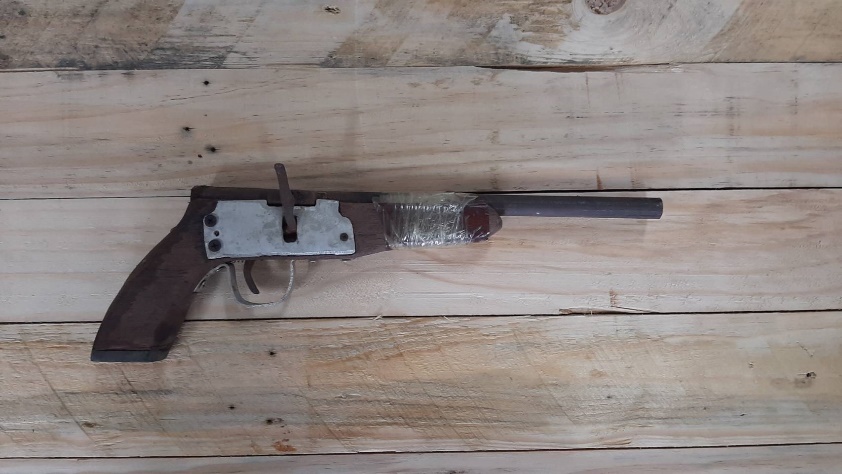                                                         ปืนแก๊ปยาว 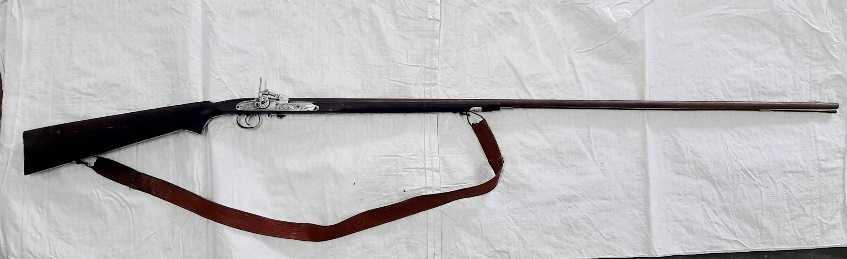 ปืนอัดลม (ไทยประดิษฐ์) หมายถึง ปืนที่ใช้แรงอัดดันด้วยลม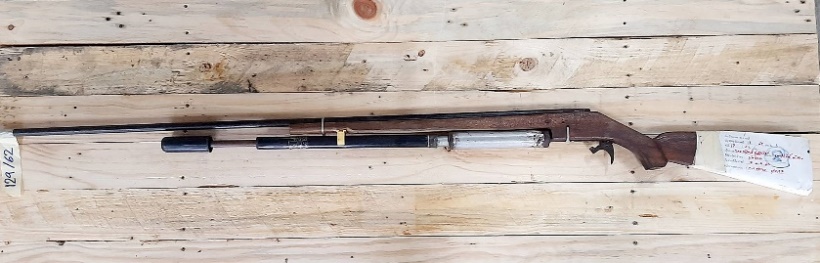 -2-                                                 ปืนอัดลม (ไทยประดิษฐ์)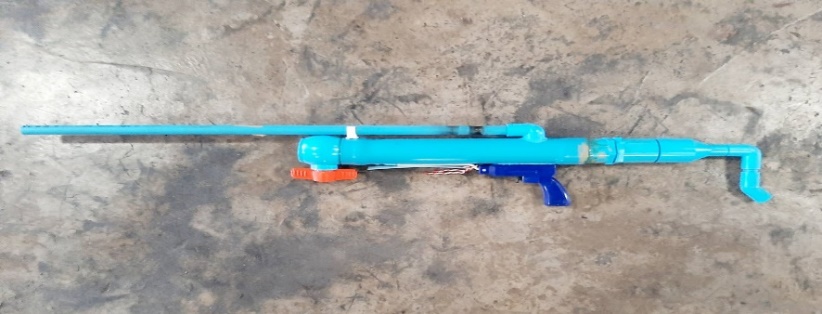 ปืนลูกซอง (ไทยประดิษฐ์) หมายถึง ปืนลำกล้องเรียบ ที่ใช้ยิงกระสุนลูกปลาย หรือลูกโดด  ได้แก่           ปืนลูกซองสั้น และปืนลูกซองยาว                                                ปืนลูกซองสั้น (ไทยประดิษฐ์)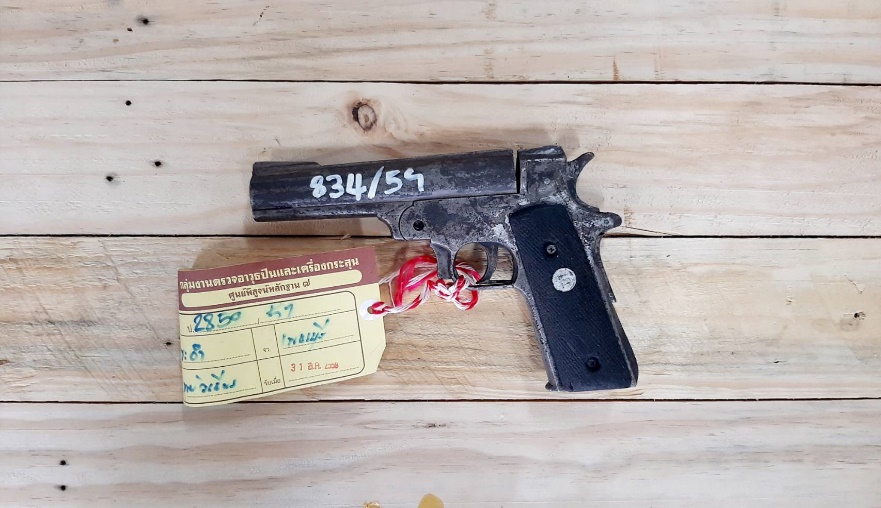                                                 ปืนลูกซองยาว (ไทยประดิษฐ์)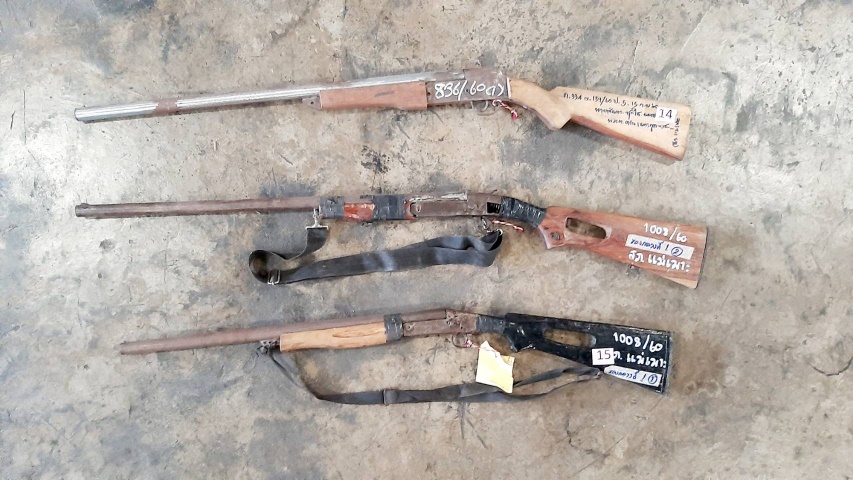                                                         -3-วิธีการดำเนินการ     เมื่อสถานีตำรวจ หรือหน่วยงานที่มีอำนาจสอบสวน หรือหน่วยงานที่เก็บรักษาอาวุธปืนของกลาง ได้รวบรวมอาวุธปืนของกลางที่ศาลมีคำพิพากษาสั่งริบให้ตกเป็นของแผ่นดิน ตั้งแต่วันที่ 1 ม.ค. – 31 ธ.ค. ของทุกปี ให้ดำเนินการดังนี้แต่งตั้งเจ้าหน้าที่ หรือคณะกรรมการคัดแยกประเภทอาวุธปืนของกลาง แล้วแต่กรณี ตามผนวก ก.เจ้าหน้าที่หรือคณะกรรมการคัดแยก ตามข้อ 2.1 รายงานผลการคัดแยกและมีความเห็นเสนอผู้แต่งตั้งดำเนินการตาม ผนวก ข.สถานีตำรวจหรือหน่วยงานที่มีอำนาจสอบสวน หรือหน่วยงานที่เก็บรักษาอาวุธปืน เสนอขออนุมัติแต่งตั้งคณะกรรมการทำลาย ต่อ ผบก. หน่วยงาน ตามผนวก ค.คณะกรรมการทำลาย ดำเนินการทำลาย ตามรายละเอียด ข้อ 3คณะกรรมการทำลาย รายงานผลการทำลายอาวุธปืนของกลางต่อ ผบก. หน่วยงาน โดยให้ดำเนินการให้แล้วเสร็จก่อนวันที่ 30 กันยายน ของทุกปี ตามผนวก ง.ขั้นตอนการทำลายอาวุธปืนของกลางตรวจสอบความปลอดภัยของอาวุธปืน3.1.1 ปืนบรรจุปาก  พึงระลึกและสันนิษฐานว่าอาวุธปืนมีลูกกระสุนบรรจุอยู่ หันปากกระบอกปืนไปในทิศทางที่ปลอดภัย ห้ามสัมผัสไกปืน ง้างนกปืน และตรวจสอบว่ามีแก๊ปบรรจุอยู่หรือไม่ ถ้ามีให้นำแก๊ปออก จากนั้นหาวัสดุมาปิดกั้น บริเวณนกปืนกับรังเพลิง เช่น เศษผ้า เศษไม้  หรือนำเทปกาวมาพันปิด ฯลฯ- ตรวจสอบว่ามีกระสุนอยู่ในลำกล้องหรือไม่ โดยการนำแท่งเหล็กยาว สอดเข้าไปจากปากกระบอกปืนจนสุด และจดจำระยะแท่งเหล็กจากปากกระบอกปืน จึงนำแท่งเหล็กที่จดจำระยะความลึกของลำกล้องออกมาทาบบริเวณข้างลำกล้องภายนอก เพื่อตรวจสอบดูว่าจากระยะที่จดจำจนถึงปลายแท่งเหล็กนั้นใกล้เคียงกับตำแหน่งนกปืนหรือไม่ ถ้าใกล้เคียงแสดงว่าไม่มีลูกกระสุนบรรจุอยู่ ถ้าไม่ใกล้เคียง (ปลายแท่งเหล็กอยู่ห่างจากนกประมาณ 1 นิ้ว หรือมากกว่า) แสดงว่ามีลูกกระสุนบรรจุอยู่ ให้แยกปืนกระบอกดังกล่าวไว้ รวบรวมเพื่อแยกทำลายโดยให้ความระมัดระวังเป็นพิเศษ                 3.1.2 ปืนอัดลม (ไทยประดิษฐ์)พึงระลึกและสันนิษฐานว่าอาวุธปืนมีลูกกระสุนบรรจุอยู่ หันปากกระบอกปืนไปในทิศทางที่ปลอดภัยห้ามสัมผัสไกปืนดึงลูกเลื่อนค้างไว้เพื่อตรวจสอบว่ามีลูกกระสุนบรรจุอยู่หรือไม่ ถ้ามีให้นำออกตัดส่วนที่เป็นสายยางให้ขาดทุกจุด ทุกเส้น เพื่อทำลายระบบลมส่งกำลัง-4-ปืนลูกซอง (ไทยประดิษฐ์)พึงระลึกและสันนิษฐานว่าอาวุธปืนมีลูกกระสุนบรรจุอยู่หันปากกระบอกปืนไปในทิศทางที่ปลอดภัยห้ามสัมผัสไกปืนหักลำและตรวจสอบว่ามีกระสุนบรรจุอยู่ในรังเพลิงหรือไม่ ถ้ามีให้นำกระสุนออก ขั้นตอนการตัดทำลายปืนบรรจุปาก ได้แก่ ปืนแก๊ปสั้น และปืนแก๊ปยาวตัดส่วนที่ 1 ตำแหน่งกลางลำกล้อง เพื่อให้สิ้นสภาพตัดส่วนที่ 2 ตำแหน่งชุดลั่นไก เพื่อให้สิ้นสภาพตัดส่วนที่ 3 ตำแหน่งกลางพานท้าย เพื่อให้สิ้นสภาพนำไปเผาทำลายเศษซากที่ได้จากการเผาทำลายให้นำไปฝังกลบปืนอัดลม (ไทยประดิษฐ์)ตัดส่วนที่ 1 ตำแหน่งกลางลำกล้อง เพื่อให้สิ้นสภาพตัดส่วนที่ 2 ตำแหน่งชุดลั่นไก เพื่อให้สิ้นสภาพตัดส่วนที่ 3 ตำแหน่งกลางพานท้าย เพื่อให้สิ้นสภาพนำไปเผาทำลายเศษซากที่ได้จากการเผาทำลายให้นำไปฝังกลบปืนลูกซอง (ไทยประดิษฐ์) ได้แก่ ปืนลูกซองสั้น และปืนลูกซองยาว ตัดส่วนที่ 1 ตำแหน่งกลางลำกล้อง เพื่อให้สิ้นสภาพตัดส่วนที่ 2 ตำแหน่งชุดลั่นไก เพื่อให้สิ้นสภาพตัดส่วนที่ 3 ตำแหน่งกลางพานท้ายเพื่อให้สิ้นสภาพ ในกรณีปืนลูกซองสั้นให้ตัดที่ด้ามปืนนำไปเผาทำลายเศษซากที่ได้จากการเผาทำลายให้นำไปฝังกลบ     ข้อควรระวังในการทำลายอาวุธปืนของกลาง ทุกครั้งที่มีการเคลื่อนย้ายอาวุธปืนของกลาง ให้ตรวจสอบอาวุธปืนของกลางมีความปลอดภัยโดยเคร่งครัด เช่น มี   การบรรจุดินปืน หรือมีกระสุนปืนอยู่ภายในลำกล้องหรือไม่ ห้ามโยน หรือกระแทกอาวุธปืนของกลางอย่างรุนแรง อาจจะทำให้อาวุธปืนของกลางลั่นไกได้ขณะตัดทำลายอาวุธปืนของกลาง ให้หันปากกระบอกไปในทิศทางที่ปลอดภัยหลีกเลี่ยงการตัดบริเวณส่วนล่างสุดของลำกล้องอาวุธปืนของกลางหลีกเลี่ยงการตัดทำลายด้วยแก๊ส หรือใบเลื่อยหมุนที่จะก่อให้เกิดประกายไฟได้